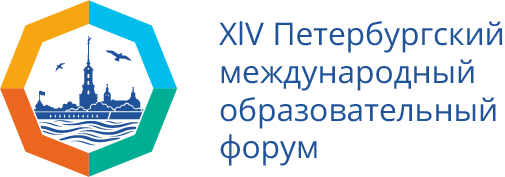 ПЛОЩАДКА «Образовательный инжиниринг для организации образовательного пространства»Государственное бюджетное общеобразовательное учреждение средняя общеобразовательная школа № 325 Фрунзенского района Санкт-Петербурга.Дата проведения: 26.03.2024 г. Время: 10.00 Форма проведения: онлайнАдрес места проведения:Санкт-Петербург, Альпийский пер., д.5, к.2, лит. А Время проведения: 10.00«Образовательный инжиниринг для организации образовательного пространства»Модератор: Борисова Елена Алексеевна, руководитель структурного подразделения ОДОД. Приветственное слово:Комарова Наталья Васильевна, директор, учитель математики ГБОУ средняя общеобразовательная школа № 325 Фрунзенского района Санкт-Петербурга.Курцева Елена Геннадьевна, доцент кафедры управления и экономики образования СПб АППО, кандидат педагогических наук «Использование идей инжиниринга в современной школе».Выступления: Романов Дмитрий Александрович, учитель информатики и математики ГБОУ средняя общеобразовательная школа № 325 Фрунзенского района Санкт-Петербурга «Создание образовательного пространства, позволяющего реализовать идеи инжиниринга на уроках, во внеурочной деятельности и дополнительном образовании».Шпаченко Артём Дмитриевич, ученик 11 «А» класса ГБОУ средняя общеобразовательная школа № 325 Фрунзенского района Санкт-Петербурга Проект «От идеи к результату!».Борисова Елена Алексеевна, руководитель структурного подразделения ОДОД ГБОУ средняя общеобразовательная школа № 325 Фрунзенского района Санкт-Петербурга «Развитие инженерно-технических навыков в начальной школе. Робототехника».Чубса Яна Валентиновна, заместитель директора по учебно- воспитательной работе, учитель истории ГБОУ средняя общеобразовательная школа № 325 Фрунзенского района Санкт-Петербурга, Быкова Лариса Владимировна, учитель начальной школы ГБОУ средняя общеобразовательная школа № 325 Фрунзенского района Санкт-Петербурга«Робототехника как средство развития у обучающихся способностей к научной и творческой деятельности».Николаева Марина Владимировна, заместитель директора по учебно-воспитательной работе, учитель русского языка и литературы ГБОУ средняя общеобразовательная школа № 325 Фрунзенского района Санкт-Петербурга, Денисенко Наталия Владимировна, учитель информатики и математики ГБОУ средняя общеобразовательная школа № 325 Фрунзенского района Санкт-Петербурга. «Развитие математического мышления через конструирование на внеурочных занятиях».Гладышев Сергей Владимирович, педагог-организатор ГБОУ средняя общеобразовательная школа № 325 Фрунзенского района Санкт-Петербурга, Шукурова Шахноза Шухратовна, советник директора по воспитанию, учитель английского языка ГБОУ средняя общеобразовательная школа № 325 Фрунзенского района Санкт-Петербурга о работе Школьного Издательского Центра (ШИЦ) «От буквы к коду».Лях Елена Петровна, учитель ИЗО ГБОУ средняя общеобразовательная школа № 325 Фрунзенского района Санкт-Петербурга. Мастер-класс «Моделирование 3D ручками».ЭкскурсияРунович Сергей Борисович, руководитель школьного музея, преподаватель-организатор основ безопасности жизнедеятельности, учитель истории и обществознания  ГБОУ средняя общеобразовательная школа № 325 Фрунзенского района Санкт-Петербурга.Виртуальная экскурсия в школьный музей «Чтобы помнили…» 